                                       ПРОФИЛАКТИКА НАРКОМАНИИ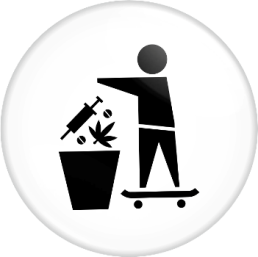 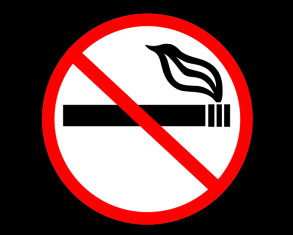                                  ПАМЯТКА РОДИТЕЛЯМВ последние годы из Китая в Россию заходит непрекращающийся поток новых наркотиков, которые расходятся по стране почтовыми отправлениями, а непосредственная торговля ведется через сеть Интернет. Названия этих наркотиков на слэнге: спайсы и соли. Бороться с ними сложно, потому что их с запозданием включают в список запрещенных, к тому же распространение происходит через Интернет. Организаторы торговли сами не прикасаются к наркотикам. Основные потребители  – молодежь. Наркотики эти чрезвычайно опасны, так как доступны, просты в употреблении и действуют в первую очередь на психику.	Не будьте беспечны, не думайте, что это может коснуться любого, но не вас. Ситуация осложняется еще и тем, что на эти виды наркотиков в России не существует тестов, поэтому тестирование,  проводимое сегодня в учебных заведениях, совершенно не отражает реального положения дел.

                                                          Что необходимо знать родителямСамые распространенные среди молодежи наркотики – курительные смеси JWH, которые являются синтетическими аналогами каннабиноидов, но в разы сильнее (в обиходе - план, дживик, спайс, микс, трава, зелень, книга, журнал, бошки, головы, палыч, твердый, мягкий, сухой, химия, пластик, сено, липкий, вишня, шоколад, россыпь, рега, дым, зеленый флаг, ляпка, плюха и т.д.).Действие наркотика может длиться от 20 минут до нескольких часов и сопровождается:
кашлем (обжигает слизистую);
сухостью во рту (требуется постоянное употребление жидкости);
мутным, либо покрасневшим белком глаз (важный признак, т.к. наркоманы его знают и поэтому носят с собой Визин  и другие глазные капли);
нарушением координации,
дефектом  речи (заторможенность, эффект вытянутой магнитофонной пленки);
заторможенностью мышления (тупит),
неподвижностью, застыванием в одной позе при полном молчании (если сильно обкурился, минут на 20-30);
бледностью;
учащенным пульсом;приступами смеха.
В связи с тем, что дозу не просчитать (разные - продавцы, составы, формулы, концентрация),  возможны передозировки, которые сопровождаются тошнотой, рвотой, головокружением, сильной бледностью, до потери сознания, и могут привести к смерти.

После употребления, в течение нескольких дней и дольше, могут появиться следующие признаки:

упадок общего физического состояния;
расконцентрация внимания;
апатия (особенно к работе и учебе);
нарушение сна;
перепады настроения (из крайности в крайность).Основная примета употребления наркотиков – подросток начинает пропускать уроки, падает успеваемость, вообще перестает ходить в школу. Все время врет. Появляются друзья, о которых он не рассказывает. При разговоре с ними по телефону - уходит в другую комнату или говорит, что наберет позднее. Появляется раздражительность до ярости, уходит от любых серьезных разговоров, уходит от контакта с родителями, отключает телефоны. При постоянном употреблении становится очевидной деградация. Думает долго, неопрятен, постоянно просит деньги, залезает в долги,  начинает тащить из дома вещи. Теряет чувство реальности, развивается паранойя. Обкуренные подростки зимой зачастую «тусуются» в подъездах и компьютерных клубах.Употребление курительных смесей - частая причина подростковых суицидов. Как правило, подростки выходят из окон. Это не значит, что подросток хотел свести счеты с жизнью, возможно, он просто хотел полетать.И еще. В 99% случаев употреблять курительные смеси начинают те, кто уже курит сигареты.Покупают эти наркотики или через Интернет, или у сверстников. Как правило, подростки заходят на известные сайты, торгующие наркотиками, набирая в поисковике несколько ключевых слов, получают контакт, списываются через скайп или «аську», делают заказ, им тут же сообщают номер счета. После оплаты через терминал им сообщают, где забрать спрятанные наркотики. На слэнге – поднять закладку, найти клад. Те же самые действия можно осуществлять в соцсетях, в «контакте», «Одноклассниках» и т.д. Зачастую, информацию считывают со стен домов, когда видят надписи: Легал, Микс, Куреха, План и т.д. и номер «аськи», реже - телефон. Для подростков это все представляется интересной игрой. Для того чтобы понять, что ваш ребенок покупает наркотики, достаточно проверить его переписку, они ее как правило не стирают.Сверстники, одноклассники, которые начинают торговать наркотиками в школе, сразу же становятся заметны: у них появляются другие телефоны, айпады, ноутбуки, они лучше одеваются. К ним обращаются старшие. Они становятся негативными лидерами, и , как правило, у позитивно настроенных детей не хватает аргументации эту ситуацию переломить.Родители, задайте себе вопрос: «Что я САМ сделал, чтобы мой ребенок не стал наркоманом?»И начинайте действовать уже сейчас!